萩セミナーハウスご利用にあたって　　　　　　　　　　　　　The manner of the use当施設は研修施設です。基本的に身の回りのことはご自身で行ってください。ホテル等とは違いますので、多少ご不自由をおかけしますが、ルールを守って快適にお過ごしください。1施設について☆施設の周りは住宅地です。夜間はお静かにお願いします。☆館内は下足では入れません。玄関でスリッパに履き替えてください。☆コインロッカーはございません。貴重品の管理は各自でお願いします。☆館内での飲食はロビーでお願いします。※飲み物の自動販売機は食堂前と体育館前にあります。　☆館内にはゴミ箱はございません。※ゴミ袋（45ℓ）は1枚300円（回収費込）で提供しています。　ご入用の方は、お申し出ください。☆施設内は基本的に禁酒禁煙です。☆夜11時以降の外出はご遠慮ください。　※緊急の場合は事務室にお届けください。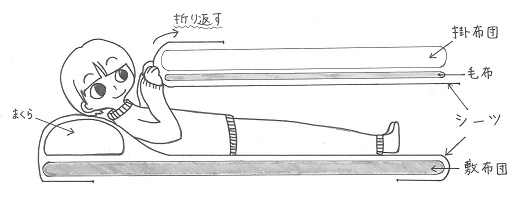 2宿泊について☆ベッドメイキングをしましょう。　シーツを2枚使って図のようにシーツとシーツの間にお休みください。 　※ シーツはリネン室の前にご用意しています。各自で受取ってください。返却もリネン室前です。　布団の敷き方、たたみ方はフリップをご覧ください。退出されるときにはきちんと布団をたたみましょう。☆宿泊場所での飲食はお控えください。(禁止)☆日中の研修（視察・体験）で外出される時間帯は宿泊場所入口を施錠します。3食堂利用について☆お食事は食堂にご用意します。利用時間が決まっていますので時間内にお済ませください。☆入室前によく手を洗って、消毒液を手にすりこんでお入りください。　　手洗いは2階ロビー及び１階トイレ前の洗面所水道を使いましょう。☆お食事はセルフサービスです。　　なお、食べ終わった食器は各自で決められた場所にご返納ください。　※残飯は専用のざるに、食器はカゴにきれいに重ねましょう。4入浴について☆入浴時間は、スケジュールに合わせて決めさせていただきます。　　※決まった時間以外は浴室に入れません。☆朝はシャワーを利用することができませんのでご了承ください。　☆体をよく洗い流してから、浴槽にお入りください。　☆シャンプー、ボディー石けんは設置しておりますが、タオル、バスタオルの用意はございません。　☆ドライヤーは宿泊場所で使いましょう。　※貸出用のドライヤーをご用意しております。必要な方は事務室までお申し出ください。　　☆寝間着等の用意はございません。　各自ご持参ください。　　☆夏季は、大きめのバスタオルをご持参ください。または有料（400円）でタオルケットを用意していますので、お申し付けください。5清掃について☆朝に時間を決めて利用場所の掃除をしていただいています。みなさんが気持ちよく過ごすためにも、身の回りの美化を心がけましょう。特にごみ等が散らからないようにお願いします。６その他　　☆困ったことやわからないことは、萩セミナーハウスのスタッフにご遠慮なくお尋ねください。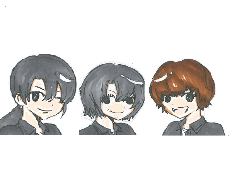 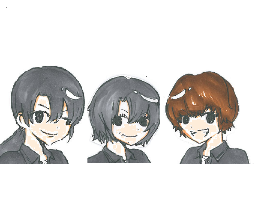 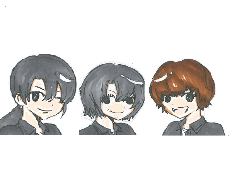 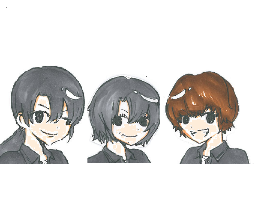 　　　　　　　　　　　　　　　　　　　　　　　　　　　　　　　　　　　　　　　　　　　　　　　　萩セミナーハウス